   Mateřská škola Brno, Libušina třída 29, příspěvková organizaceAdresa: MŠ Libušina tř. 29, 623 00 Brno-Kohoutovice, telefon 547 220 073, e-mail: mslib29@seznam.czŠKOLNÍ ROK 2018/2019Údaje o mateřské škole za školní rok 2018/2019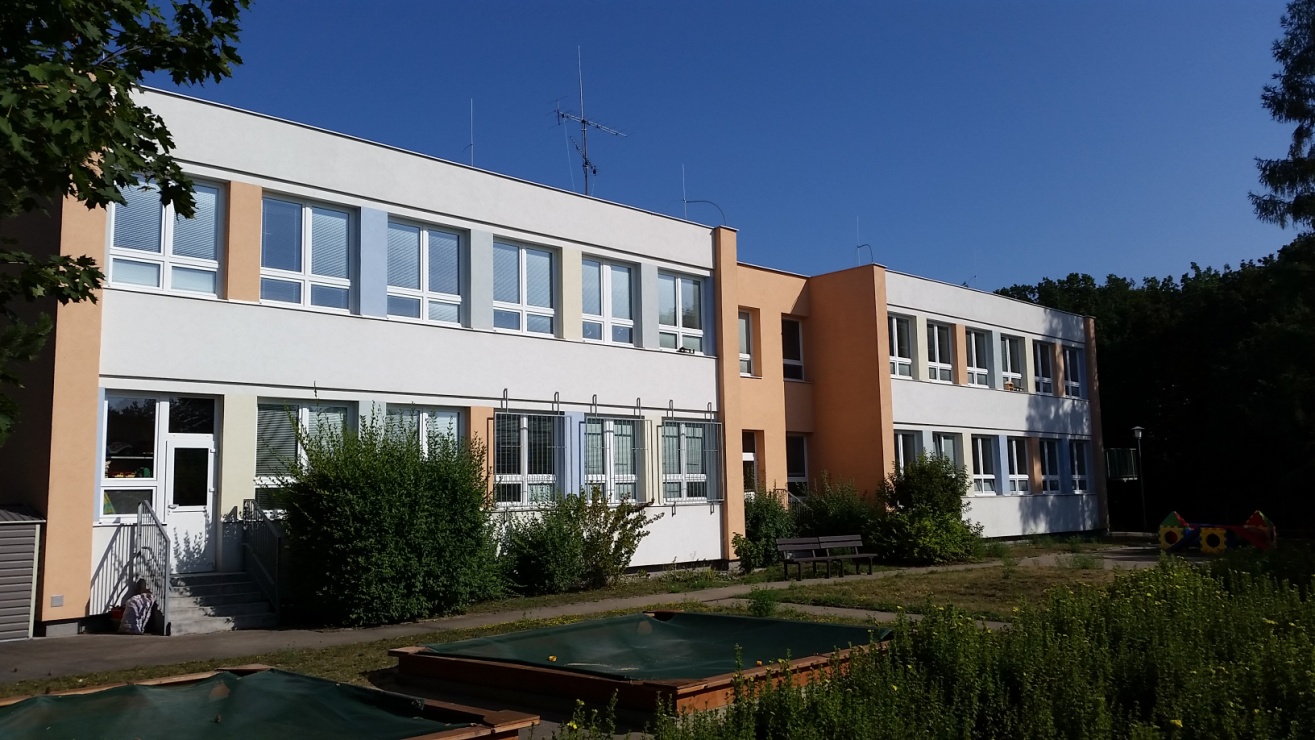 Mateřská škola Brno, Libušina třída 29,příspěvková organizaceČást I.Základní charakteristika mateřské školya/	Název školy: Mateřská škola Brno, Libušina třída 29, příspěvková organizaceb/ 	Zřizovatel školy: Statutární město Brno, MČ Brno-Kohoutovicec/ 	Jméno ředitele školy: Dana Pazderovád/ 	Jméno vedoucí učitelky (u sloučených zařízení): -e/ 	Kapacita školy (dle výpisu z rejstříku škol): 75f/ 	Kontakty: telefon, e – mailová adresa: 547 220 073, info@mslibuska.czg/ 	Provoz školy (od - do): 6:30 – 16:30h/ 	Provoz jednotlivých tříd (od - do): 1. tř. 6:30 – 15:30, 2. tř. 7:30 – 16:30, 3. tř. 7:30 – 16:00i/ 	Seznam zájmových, občanských, příp. dalších sdružení působících na škole: NemámeČást II.Výsledky výchovy a vzdělánía/ Zaměření mateřské školy:Mateřská škola pracuje podle Školního vzdělávacího programu s názvem „Ráj domova“  
a mottem: „Jen si děti všimněte, co je krásy na světě“. Základní myšlenkou je výchova dětí k ohleduplnému chování k přírodě i ke společnosti,osvojování si zdravých životních postojů. Program reflektuje změny v přírodě i ve společnosti v průběhu kalendářního roku, navazuje na zkušenosti dětí, je nastaven tak, aby mohl reagovat na aktuální prožitky dětí a prohlubovat tak socializaci každého dítěte. Je rozpracován do sedmi integrovaných bloků, pro které jsou vybrány očekávané kompetence.Jednotlivé třídy program dále rozpracovávají do tematických částí a naplňují ho vlastním obsahem v rámci třídních vzdělávacích plánů. Vedle jednotlivých projektů jsou využívány delší vycházky či výlety do obory Holedná, na Koniklecovou louku, ke Svratce, do hřebčína v Žebětíně, na Brněnskou přehradu a podobně. Pravidelně v průběhu školního roku zveme rodiče do školy na tvořivé dílničky - podzimní, vánoční, velikonoční, ke Dni matek. Pro rodinné týmy jednotlivé třídy vyhlašují také různé tvořivé akce, například figurky z kaštanů, mikulášské postavičky, domácí výroba krmítek pro ptáky, a podobně. Pořádáme také řadu akcí, na které umožňujeme přístup i veřejnosti – zahradní slavnosti, rozloučení s předškoláky, dny otevřených dveří.U nejmladších dětí věnujeme pozornost rozvoji hry, socializaci, zlepšování sebeobslužných dovedností a hygienických návyků. Děti nejen v posledním ročníku předškolního vzdělávání mají po celý rok každodenně zařazovány chvilky přípravy na základní školu, a to dle osobních potřeb a úrovně vývoje. Nabízíme pravidelné konzultace pro rodiče, obsahem je jednotný přístup ke vzdělávání a výchově dětí, prohloubení partnerství. Ve druhém pololetí probíhají pro předškoláky a jejich rodiče Edukativně-stimulační skupinky, vedené učitelkou s proškolením. Navštěvujeme také Základní školu Pavlovská a děti si mají možnost vyzkoušet vyučování. V rámci rozvíjení předčtenářské gramotnosti navštěvujeme s dětmi Knihovnu Jiřího Mahena, letos jsme prohloubili spolupráci s knihovnou o pravidelné tematicky laděné návštěvy s malým divadelním či interaktivním obsahem. V knihovně vystavujeme výtvarné práce našich dětí a půjčujeme i knihy pro čtení před spaním. Nově jsme zrealizovali celoroční akci Čteme dětem – pro rodiče, prarodiče dětí, kteří docházeli číst dětem do tříd. V této akci budeme pokračovat.V rámci rozvíjení talentu jsou dětem nabízeny nejrůznější kroužky. V letošním roce probíhaly na základě výběru rodičů kroužky sportovní – lyžování, bruslení, in-line bruslení, plavání a kroužek angličtiny a flétničky. Vedení těchto kroužků je zajišťováno externě (Lemur, Rytmik, plavecká škola,…) Externí pracovnici využíváme také pro logopedickou péči pro děti s vadami výslovnosti. V rámci třídních vzdělávacích plánů zařazujeme pravidelné logopedické chvilky ve všech třídách, vedené učitelkami s ukončeným studiem Logopedický asistent.Mateřská škola nabízí dětem možnost výtvarného tvoření a tělesných aktivit podle vlastního zájmu, výtvarné a tělovýchovné pomůcky jsou celodenně k dispozici, stejně jako různé rytmické nástroje. Talentované děti jsou doporučovány k dalšímu vzdělávání v LŠU.Škola je zapojená do projektů financovaných z úrovně Evropské unie. Prostředky byly využity převážně na práci školní asistentky, která podle pokynů učitelek pracovala s dětmi s individuálními vzdělávacími potřebami, s dětmi cizinci.Nedílnou součástí naší práce je také péče o estetické a funkční vybavení školy. Na výzdobě se podílí všechny pedagogické pracovnice i děti. Každým rokem stanovíme prioritní opravu či udržovací práci.V letošním školním roce proběhly rekonstrukce výdejních kuchyněk, a výměna krytů na topení v jedné třídě, dovybavení všech tříd logopedickými stolky a rekonstrukce logopedické pracovny, aktualizace vybavení metodikami a pomůckami pro logopedii. Byl dokoupen další herní prvek na zahradu a vysázeny nové stromy na zahradě MŠ.b/ Odklad povinné školní docházkyc/ Společné vzdělávání d/ Školy v příroděe/ Úplata za předškolní vzděláváníMateřská škola vybírá / nevybírá úplatu.Základní výše úplaty: 500,- Kčf/ Zařízení školního stravování* Ostatní – ostatní důchodci, zaměstnanci jiných škol, zaměstnanci jiných zaměstnavatelů (firmy)g/ Počet pracovníků školního stravování (k datu):Část III.Účast v soutěžíchMimoškolní aktivityNesoutěžní přehlídkySoutěžeČást IV.Výkon státní správyČást V.Údaje o pracovnících škol1. Kvalifikovanost učitelů ve školním roce 2018/2019 – stav k 30. 6. 20192. Kvalifikovanost učitelů ve školním roce 2018/2019 – stav k 30. 6. 20193. Věkové složení všech přepočtených učitelů
4. Asistenti ve škole5. Ve školním roce 2018/2019 přijatí absolventi SPgŠ, VOŠ pedagogická, Pedagogická fakulta do pracovního poměru (počet): 06. Pedagogičtí pracovníci na mateřské dovolené (počet): 07. Údaje o dalším vzdělávání pedagogických a nepedagogických pracovníků včetně řídících pracovníků školyČást VI.8. Hodnocení MŠ nebo jejich součástíČeskou školní inspekcí nebyla kontrola v tomto roce prováděna.V říjnu 2018 a v březnu 2019 proběhly veřejnosprávní kontroly na místě a neshledaly žádné závažné nedostatky.V prosinci 2018 proběhla kontrola Krajskou hygienickou stanicí JMK, kontrolována ŠJ, bez shledaných závad.V únoru 2019 proběhla kontrola plnění povinností v MSSZ, nebylo zjištěno pochybení.9. Změny ve vedení školyKonkurzní řízení proběhlo 7. 6. 2018, ředitelkou byla 19. 6. 2018 jmenována Radou města Brna usnesením R7/174  paní Dana Pazderová s účinností od 1. 8. 2018.Část VII.10. Podpora školy ze strukturálních fondů  11. Zhodnocení a závěrNaše mateřská škola prošla změnou personálního obsazení, a to úspěšně. Pedagogický sbor spolupracuje dobře na pedagogické úrovni, všechny učitelky pracují na svých kvalitách, odborné přípravě, spolupracují při plánování akcí a obsahu vzdělávání. Jako velký klad oceňujeme spolupráci s rodičovskou veřejností, otevřenou komunikaci s rodiči,dostává se nám kladné zpětné vazby. Jsme otevřeni podnětům ze strany rodičů a jsme hrdí na přátelské a rodinné prostředí naší MŠ. V Brně dne 31. 7. 2019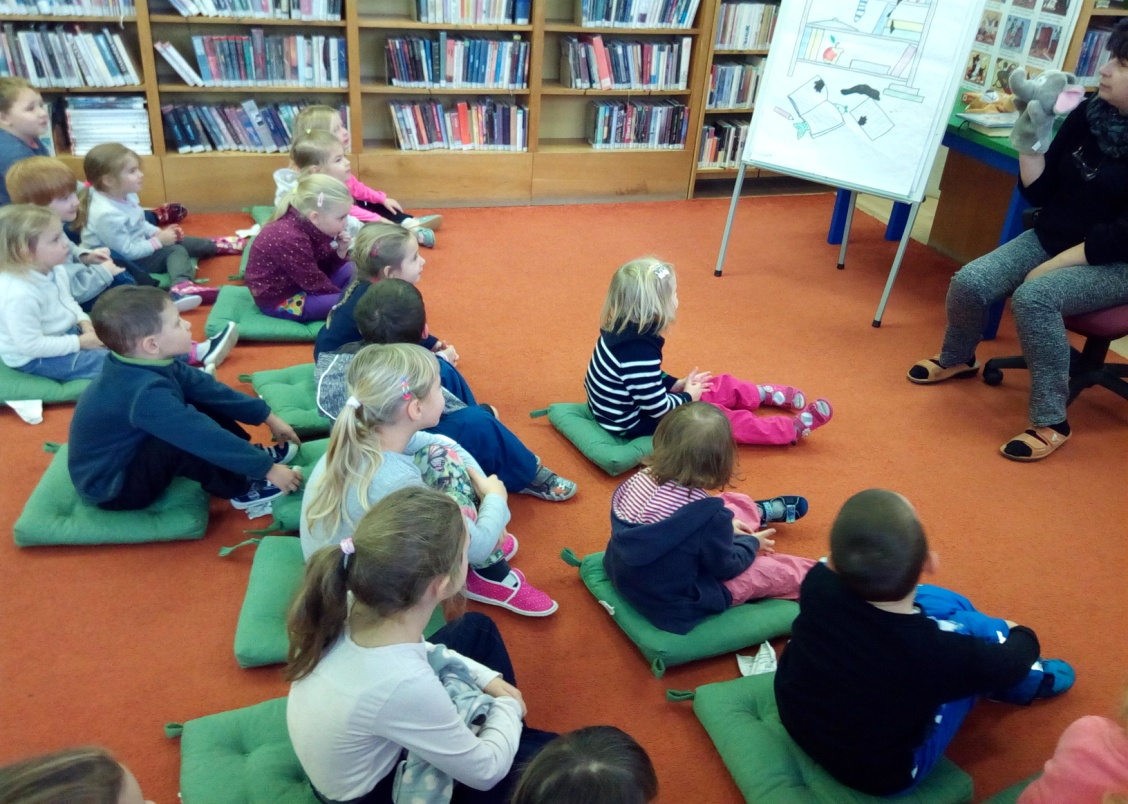 V knihovně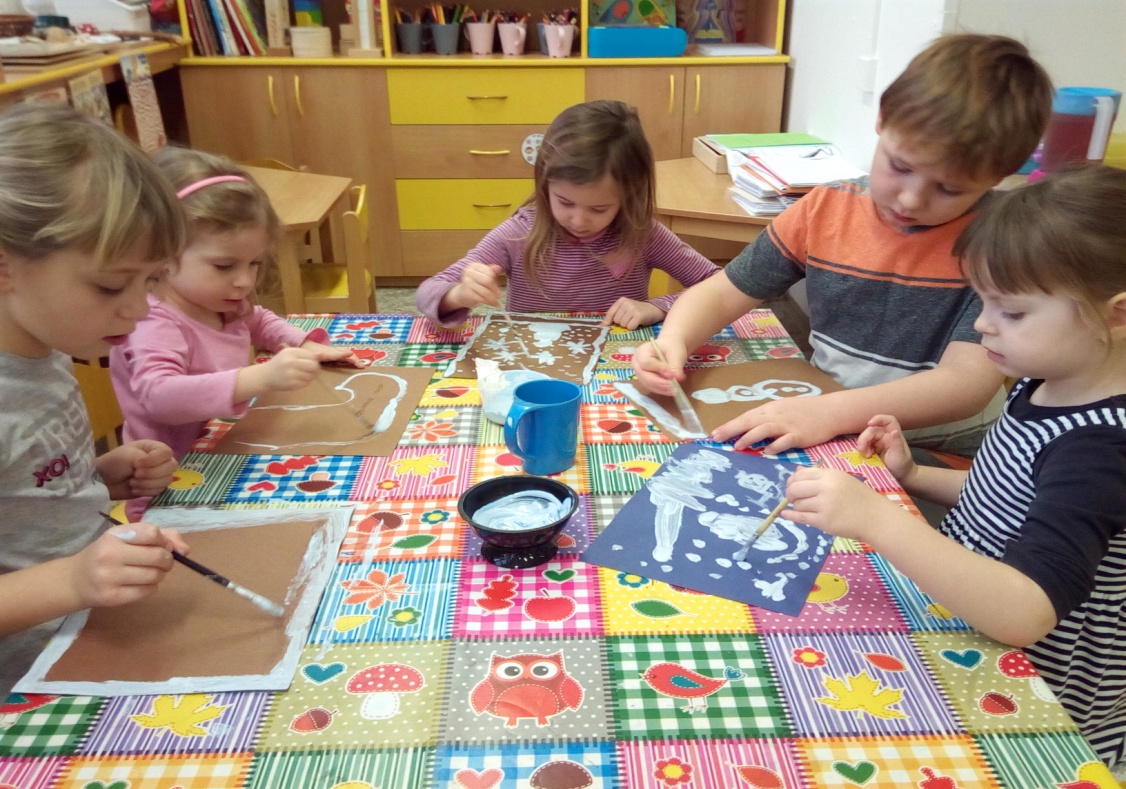 Tvořivé centrum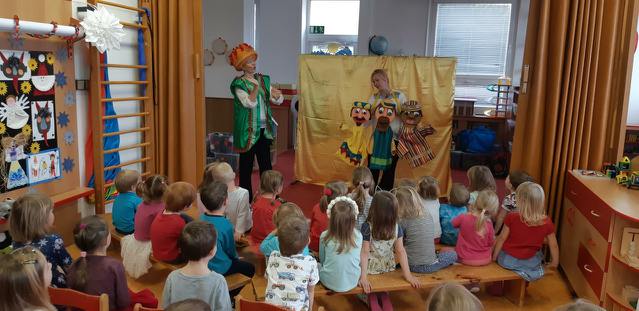 Vánoční pohádka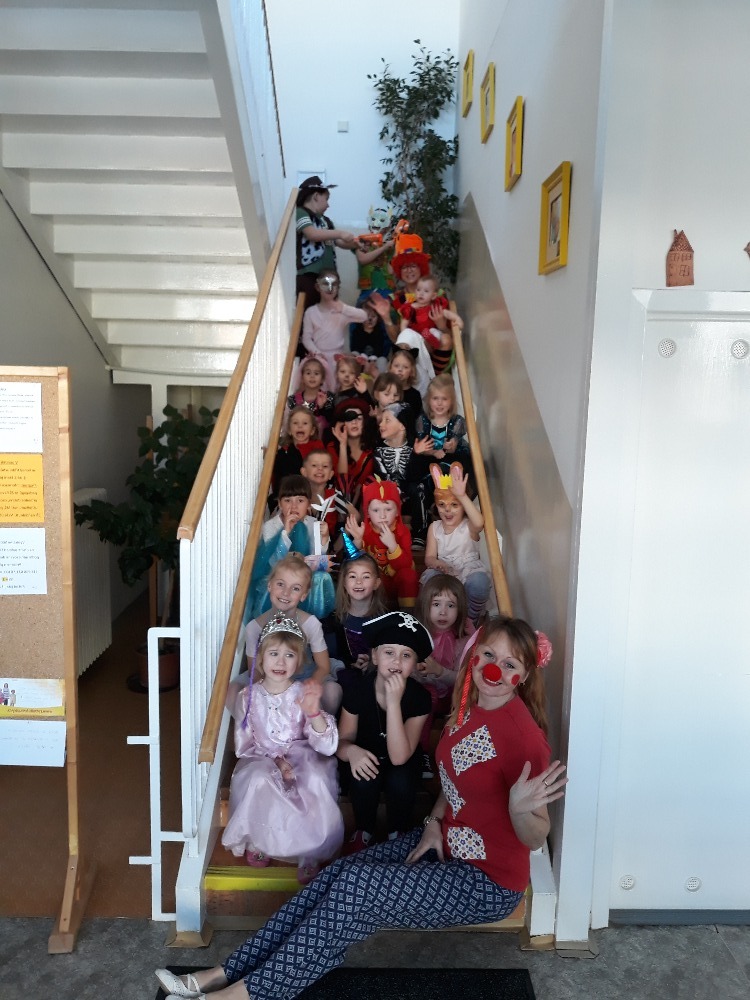 Karneval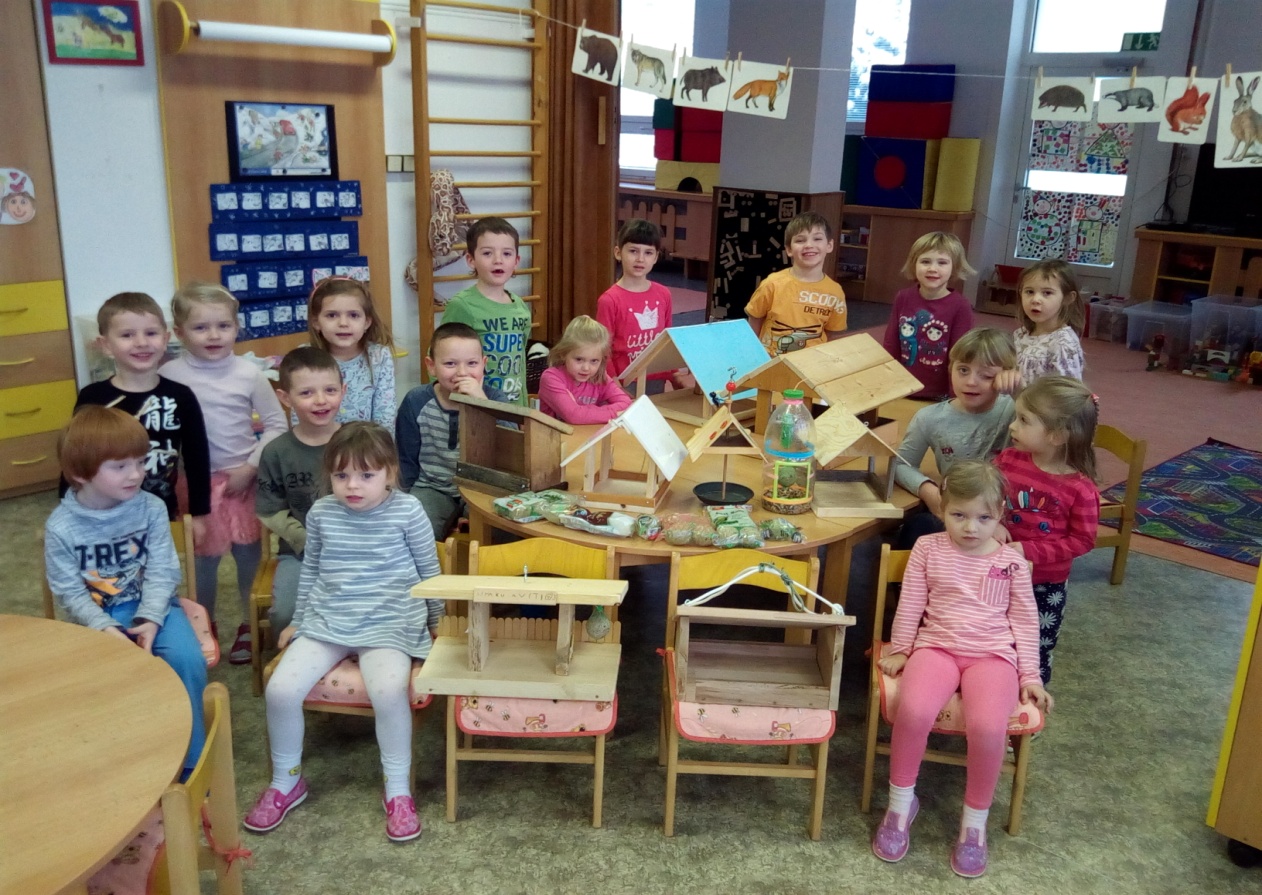 Pečujeme o ptáčky v zimě- výroba krmítek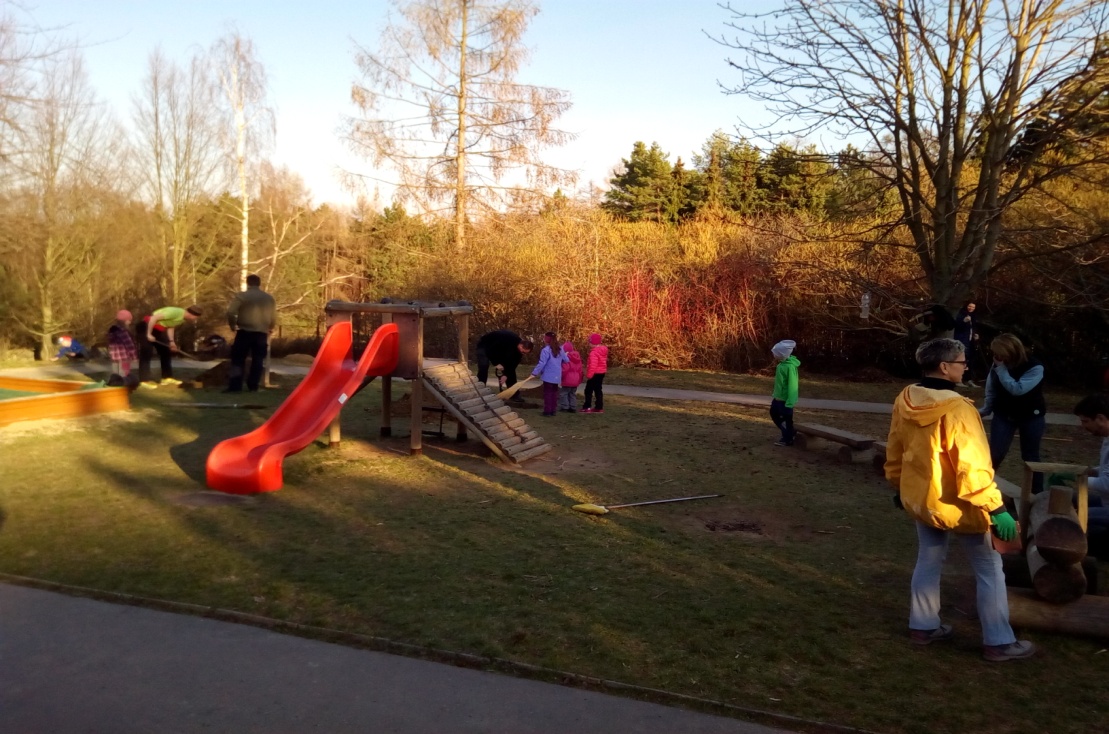 Výsadba stromů na zahradě – spolupráce  rodičů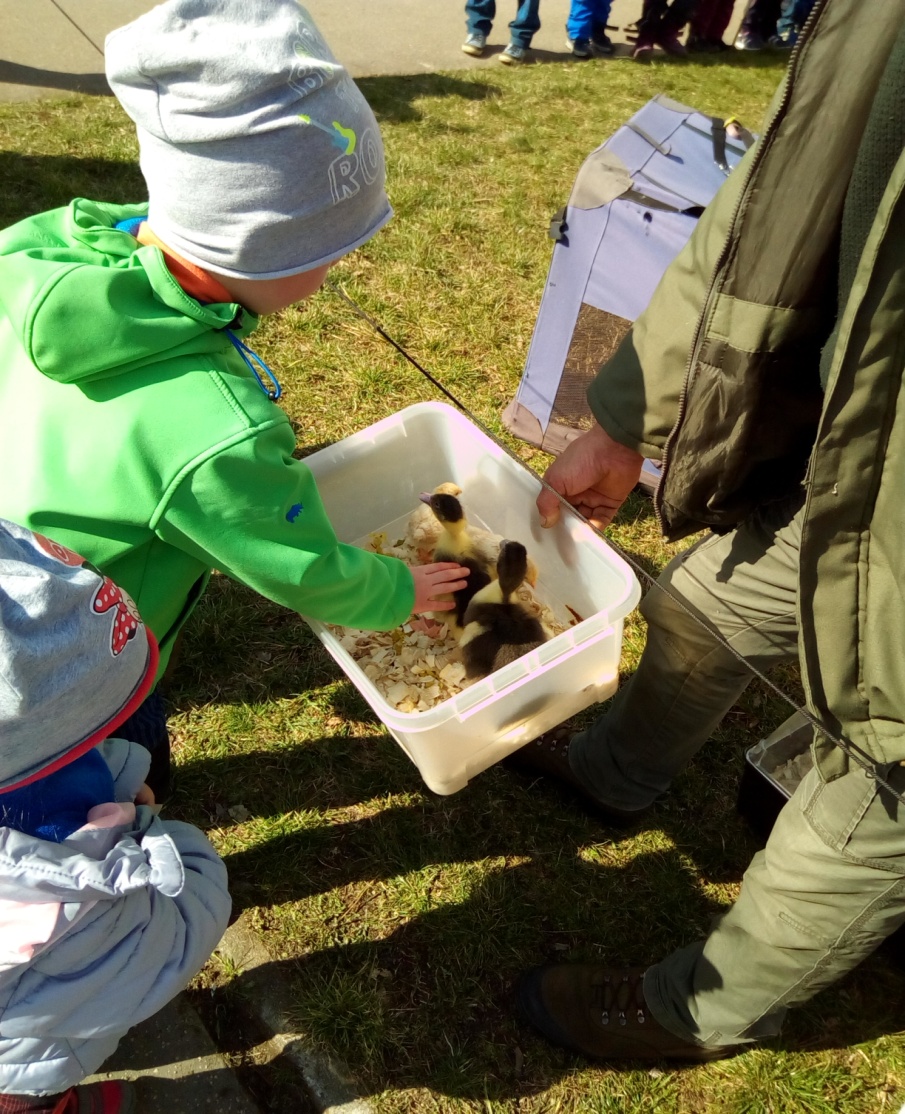 Zvířátka ze záchranné stanice na zahradě MŠ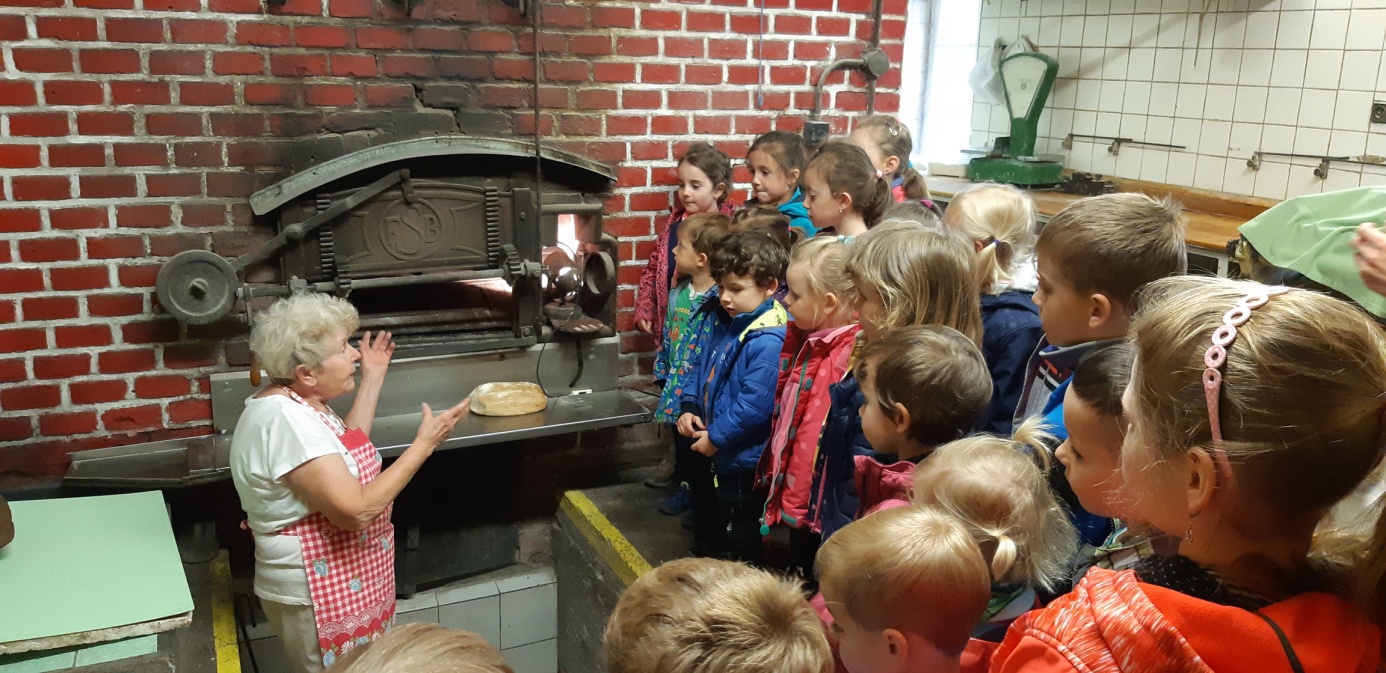 V rodinné pekárně – výlet do KunštátuŠkolní rok2018/2019Počet třídCelkový počet dětí Průměrný počet dětí na jednu tříduPrůměrný počet dětí na učitelePrůměrnádocházka v %Školní rok2018/2019Počet třídCelkový počet dětí Průměrný počet dětí na jednu tříduPrůměrný počet dětí na učitelePrůměrnádocházka v %třídy standardní3752513,6471,093třídy speciální-logo00000Celkem3752513,6471,093Počet dětíOdklad povinné školní docházky3Dodatečné odložení povinné školní docházky0Celkem3Druh postiženíPočet dětíStupeň podpůrného opatření-0-Počet dětí celkemPočet dnů na jedno dítě00Typ jídelny- dle výkazu Z  17-01PočetPočet strávníkůPočet strávníkůPočet strávníkůTyp jídelny- dle výkazu Z  17-01Početděti  
a žáci  zaměstnanci školy a vlastní důchodciostatní*		L 118675110Fyzické osoby3Přepočtení na plně zaměstnané2,375  14. 6. 2019	          Rozloučení s předškoláky                            19. 6. 2019                  Zážitkový kosmický stan v MŠ  14. 6. 2019	          Rozloučení s předškoláky                            19. 6. 2019                  Zážitkový kosmický stan v MŠ  14. 6. 2019	          Rozloučení s předškoláky                            19. 6. 2019                  Zážitkový kosmický stan v MŠRozhodnutí PočetPřijetí dítěte do MŠ ve šk. roce 2018/201920Ukončení docházky dítěte (§ 35 zák.561/2004 Sb.)0Počet nepřijatých dětí34Počet odvolání0Vzdělání – nejvyšší dosaženéPočet učitelůStřední pedagogická škola6VOŠ pedagogická0VŠ-předškolní výchova0VŠ-speciální pedagogika0Jiné/jaké/0Počet fyzických osobZ toho mužůPřepočtený počet na plně zam. (úvazky) % z celkového počtu(z přepočtených učitelů)Kvalifikovaní učitelé606100%Nekvalifikovaní učitelé0000%Celkem606100%do 35let35-50 letnad 50 letDůchodciCelkemPočet03306Školní asistentJiný (pedagogický, osobní)Celkem(přepočtený/fyzický)Počet101Typ kurzuPočet zúčastněných pracovníkůMS Excel1Inkluze v MŠ se zaměřením na problematiku PAS a syndrom ADHD2Závěrečné setkání projektu MAP1Veselé počítání s hudbou a pohybem1Chyby vedoucích pracovníků a jejich důsledky1Právní poradna1GDPR ve vztahu k činnostem škol a školských zařízení1Přijímací řízení do škol – správní řízení1Rozvoj osobních kvalit a kooperativní dovednosti1Rovný přístup k předškolnímu vzdělávání – změny ve školské legislativě1Studium –Podpora komunikačních dovedností v MŠ – logopedický asistent3Jak pracovat s dětmi ve věku 1-6 let s poruchami chování1Jak se ježeček přestal stydět – program primární prevence sexuálního násilí1Adaptační potíže dítěte předškolního věku1Osobnostně sociální rozvoj učitele1Smysluplné pomůcky - inkluze2Staré pověsti české – metodika HV1O strašidlech a čarování – metodika HV2Jak učit v mateřské škole1Neverbální komunikace dítěte1Logopedická prevence – pojďme si spolu povídat1Spisová služba v praxi – nakládání s dokumenty a jejich vyřazování s přihlédnutím k eIDAS a GDPR1Název projektu a registrační číslo projektu Název: „Rovný přístup k předškolnímu vzdělávání ve městě Brně“,  registrační číslo:  „CZ.02.3.61/0.0/0.0/15_007/0000244“Délka trvání projektu 1. 1. 2017 – 31. 12. 2019Operační program OP VVVMŠ a) jako žadatel        b) jako partner b) partnerCelková výše dotace Celkové způsobilé výdaje projektu 69 419 468,16 Kč.Souhlas zřizovatele s uzavřením partnerské sml., datum 11. 11. 2015Stručný popis projektu Cílem projektu je zvýšení dostupnosti, kvality a inkluzivity předškolního vzdělávání ve městě Brně a zapojení co největšího počtu dětí do předškolního vzdělávání. Projekt je realizován ve spolupráci se všemi mateřskými školami zřizovanými statutárním městem Brnem a jeho městskými částmi (celkem 137 MŠ) a se čtyřmi organizacemi neformálního předškolního vzdělávání. Projekt ve spolupráci se školami a dalšími partnery rozvíjí výměnu praktických zkušeností a diskuzi k tématům, které se vztahují ke spolupráci s rodinou.